Publicado en México el 10/10/2019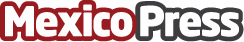 Obtiene Cotemar Distintivo Organización Responsablemente Saludable, ORS etapa cuatroEl día de hoy Grupo Cotemar anunció que el Consejo Empresarial de Salud y Bienestar (CESyB) le otorgó el Distintivo "Organización Responsablemente Saludable", ORS etapa 4 "Consolidación"Datos de contacto:Israel Ramón Estrada Vidal019383811400Nota de prensa publicada en: https://www.mexicopress.com.mx/obtiene-cotemar-distintivo-organizacion_1 Categorías: Medicina Nutrición Recursos humanos Campeche Nuevo León Ciudad de México Otras Industrias http://www.mexicopress.com.mx